Resources for “The Second Great Awakening”Picture #1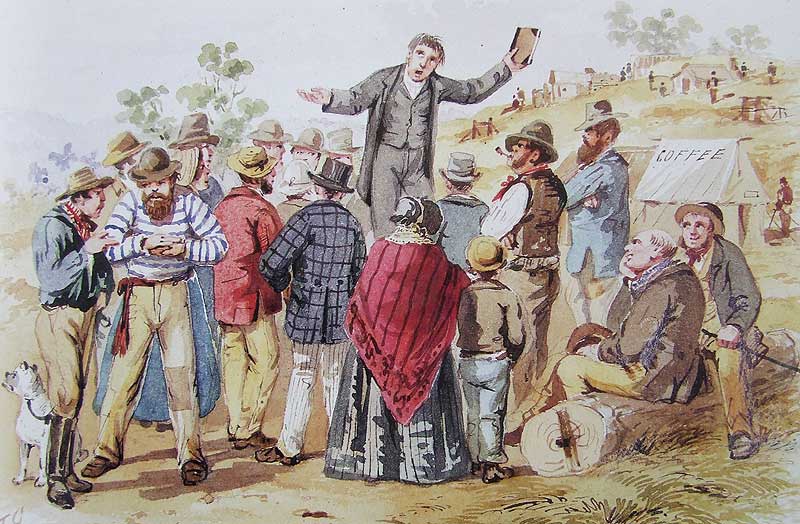 Picture #2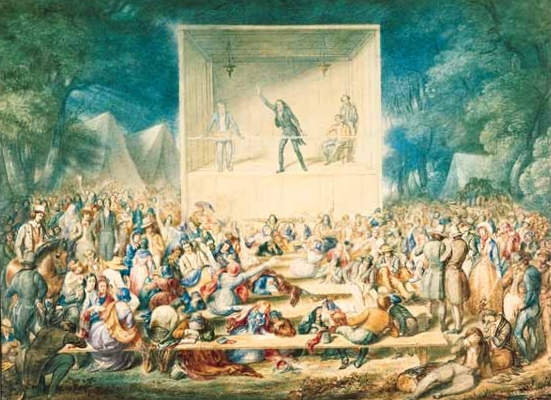 Picture #3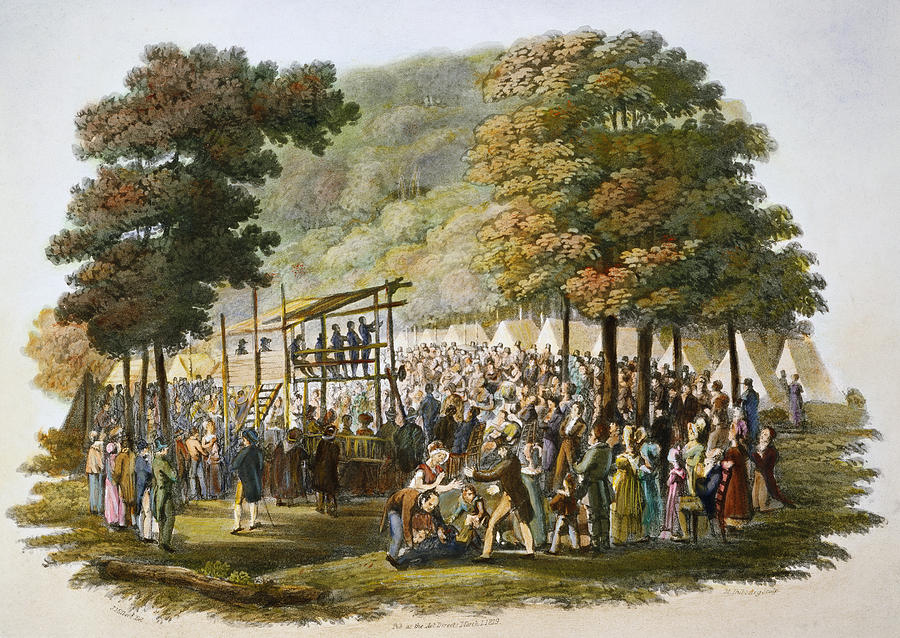 Video clip: (click on the following link, and watch the short movie clip)https://youtu.be/fDx628jn1YI 